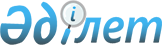 О признании утратившим силу приказа Министра финансов Республики Казахстан от 1 июля 2009 года № 277 "Об утверждении формы Генерального соглашения на перевод временно свободных бюджетных денег"Приказ Министра финансов Республики Казахстан от 22 января 2016 года № 25

      В соответствии с пунктом 2 статьи 21-1 Закона Республики Казахстан от 24 марта 1998 года «О нормативных правовых актах», ПРИКАЗЫВАЮ:



      1. Признать утратившим силу приказ Министра финансов Республики Казахстан от 1 июля 2009 года № 277 «Об утверждении формы Генерального соглашения на перевод временно свободных бюджетных денег» (зарегистрирован в Реестре нормативных правовых актов Республики Казахстан за № 5731).



      2. Комитету казначейства Министерства финансов Республики Казахстан (Баедилов К. Е.) направить копию настоящего приказа в Министерство юстиции Республики Казахстан.



      3. Настоящий приказ вступает в силу со дня подписания.      Министр                                    Б. Султанов
					© 2012. РГП на ПХВ «Институт законодательства и правовой информации Республики Казахстан» Министерства юстиции Республики Казахстан
				